Blakely- Early Co. Recreation DepartmentP.O. Box 609 Blakely, GA 39823Phone: 229-723-31972017 G.R.P.A 14U Boys BasketballState TournamentMarch 3rd & 4th 2017HOST:              Blakely-Early County Recreation DepartmentTOURNAMENT DIRECTOR:  Steven Bonner- 229-723-3197 / 229-308-9300TEAM ENTRY FEE:   $200.00 per team – make checks payable to “BECRD”.                                    Attached to birth certificates and TYPED GRPA team roster.ROSTERS:	Birth Certificates & GRPA rosters must be given to the tournament director before the start of a team’s first game. Certified coaches must have verification from the program they use. No more than 3 coaches allowed on the bench. Pg. 74 Section A #4UNIFORMS:     As described in the GRPA Athletic Manual, pg. 76. Section-A #3EQUIPMENT:   As described in the GRPA Athletic Manual, pg. 76-77. OFFICALS:      Albany AssociationHOME TEAM:  Determined by coin toss before gameAWARDS:        1st, 2nd, 3rd place team awards. 1st & 2nd  place individual awards.ADMISSION:   Admission $5.00 for Adult, $2 for Students 18 and under, & $2 for Seniors CONSESSIONS:  Available during all games.No Pets allowed on siteNo outside food or drink allowed other than one team cooler.No USE OF PROFANITY OR NEGITIVE REMARKS WILL BE TOLERATEDNO ALCOHOL or SMOKING ALLOWED ON THE GROUNDSADDRESS for GYMEarly County High School12020 Columbia StreetBlakely, GA 39823Tommy Whitehurst GymOrHammond GymHospitalBlakely, GA 39823Restaurants in Blakely4th Out Sports Bar – 96 Court Square North – 723-2065Blakely Chicken –  – 723-4201Church’s Chicken –  – 723-8401Dairy Queen –  – 723-3551Funny Girl Deli – 146 Court Square – 723-7244’s Oyster Bar –  – 723-9594Huddle House –  – 723-3390Log Cabin Restaurant –  – 723-8488Magnolias On  –  – 723-2500McDonalds –  – 723-5700New  Buffet –  – 723-2320Old Mexico Restaurant – 186 Court Square – 724-7207 House – 194 Court Square – 723-8686Pizza Hut –  – 723-3636Smitty’s Grill –  – 723-2375Subway –  – 723-5000Hotels Day’s  – 1097 Arlington Av, Blakely – 229.723.5858 – 5 minsGeorge T. Bagby State Park Lodge,  – 800-864-7275 - 25 mins Super 8 Motel – Hwy 84 West, Donalsonville – 229-524-8695 – 30 mins has many hotels 35 mins west of Blakely as well.If you need directions or more information, please call one of our staff at:Steven- 229-308-9300 or athan – 229-308-9301Coaches MeetingWe will hold our mandated coaches meeting at the Tommy Whitehurst Gym one hour before your teams first game time on March 3, 2017 and the same on March 4, 2017. This will serve as your time to check in your team and provide us with your GRPA typed roster, hotel, and tournament required info. If you are not able to make the scheduled time, you must contact the tournament director to schedule a time for your meeting. As per the GRPA Athletic manual:“All adult and youth team players must be present at team/roster check in prior to the first game of the tournament.  The tournament director will visually cross check each player with the names on the roster.  If a player is not present at team check in, that player must check in with the tournament director prior to playing in the tournament.”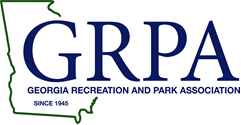 GRPA SPORTSMANSHIP STATEMENT“The Georgia Recreation and Park Association and its member agencies have made a commitment to promote good sportsmanship by athletes, coaches, and spectators at all GRPA sanctioned events. Profanity, degrading remarks, and intimidating actions directed at officials or competitors will not be tolerated, and are grounds for removal from the event site. Spectators are not allowed to enter the competition area during warm-ups or while the contest is being conducted. Thank you for your cooperation in the promotion of good sportsmanship at today’s event.”